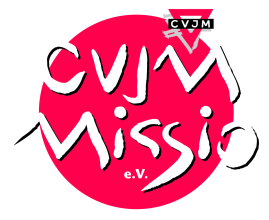 CVJM-Missio e.V.   Förderprogramm „Evangelistische Verkündigung“                                           Bestätigung d. Teilnahme / Erfahrungsbericht und Feedback                                                                                zu senden als Brief an: CVJM-Missio e.V. Catherine Sturm, Im Druseltal 8, 34131 Kassel oder eingescannt als Mail an info@cvjm-missio.deTN-Name:TN-Adresse:TN-E-Mail: Erfahrungsbericht und Feedback zur Qualitätssicherung: Kurze Beschreibung Schulungsinhalt: Was fand ich gut?Was könnte man aus meiner Sicht verbessern?Was habe ich vermisst?Was habe ich gelernt?Ort, Datum                                                                              UnterschriftTeilnahme-Bestätigung durch den Veranstalter der entsprechenden Schulungs- und Fortbildungsmaßnahme im Bereich der Jugendevangelisation: Name der Veranstaltung:Ort:Datum:Veranstalter:Teilnahmekosten:Ort, Datum                                                                              Unterschrift